Телевизионный анонс на июньМосква, 02.06.2023Эксклюзивные премьеры июня на канале «Кинопремьера»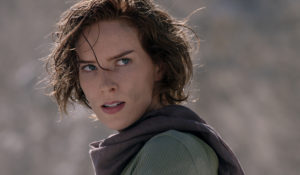 «Кинопремьера» представляет эксклюзивные киноновинки, которые будут показаны впервые на российском ТВ в июне. «Шпион, которого не было» — основанный на реальных событиях триллер об аферисте-соблазнителе, притворяющемся агентом британской контрразведки MI5. В главных ролях Джеймс Нортон («Маленькие женщины») и Джемма Артертон («Принц Персии: Пески времени»).«Дополнительный урок» — остросоциальная драма с Юлией Александровой («Самый лучший день») и Кириллом Кяро (сериал «Эпидемия»). Девушка-полицейский предотвращает теракт, убив студента колледжа. Она утверждает, что при нем был обрез, однако никакого оружия на месте трагедии не обнаружено. Единственный, кто верит в ее версию случившегося — адвокат по назначению.«Атлантида» — фильм-номинант Венецианского кинофестиваля. Красивая арт-драма о молодости под шум ночных гонок на моторных лодках. Главный герой Даниэле мечтает выбиться в люди, но все его усилия дают противоположный результат.«Логово» — кровавый сайфай-боевик от режиссера «Игры престолов» и «Мира Дикого Запада» Нила Маршалла. Пилот ВВС США, сбитая повстанцами в Афганистане, прячется в заброшенном подземном бункере. Очень скоро она осознает, что бункер таит в себе смертоносную угрозу.Контакты:Пресс-служба ООО «ТПО Ред Медиа»Вероника СмольниковаТел.: +7 (495) 777-49-94 доб. 733Тел. моб.: +7 (988) 386-16-52E-mail: smolnikovavv@red-media.ruБольше новостей на наших страницах в ВК, ОК и Telegram.Информация о телеканале:КИНОПРЕМЬЕРА. Телеканал премьер и новинок мирового кинематографа. Входит в премиальный пакет «Настрой кино!». Все самое лучшее, все самое новое в мире отечественного и зарубежного кинопроката последних двух лет. То, что вы не успели посмотреть в кинотеатре – теперь доступно в удобное время у вас дома! Круглосуточное вещание без рекламы. Производится компанией «Ред Медиа». www.nastroykino.ruРЕД МЕДИА. Ведущая российская телевизионная компания по производству и дистрибуции тематических телеканалов для кабельного и спутникового вещания. Входит в состав «Газпром-Медиа Холдинга». Компания представляет дистрибуцию 39 тематических телеканалов форматов SD и HD, включая 18 телеканалов собственного производства. Телеканалы «Ред Медиа» являются лауреатами международных и российских премий, вещают в 980 городах на территории 43 стран мира и обеспечивают потребности зрительской аудитории во всех основных телевизионных жанрах: кино, спорт, развлечения, познание, музыка, стиль жизни, хобби, детские. www.red-media.ru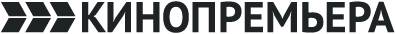 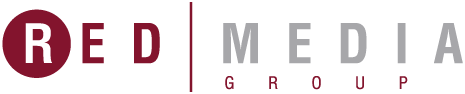 7 июня в 20:30 — «Шпион, которого не было»Начало отношений с харизматичным незнакомцем оборачивается шпионскими страстями, когда тот признается, что служит в контрразведке МИ-5. Но и это — лишь верхушка айсберга. На самом деле «агент» находится в розыске за мошенничество и втянул в свою паутину сразу нескольких жертв, которые доверили ему не только деньги, но и свои жизни. Теперь обманутая женщина жаждет восстановить справедливость и спасти других от его обольстительной лжи.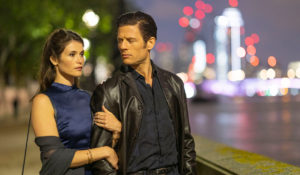 Производство: 2022 г. США, Великобритания, ГерманияРежиссер: Адам ПаттерсонВ ролях: Джеймс Нортон, Джемма Артертон, Мариса Абела, Сара Голдберг, Шазад Латиф14 июня в 20:30 — «Дополнительный урок»Во время очередного дежурства патрульная Вера Седова в одиночку предотвращает трагедию в колледже, но при этом погибает студент. Она утверждает, что у парня был обрез, однако никакого оружия не обнаружено. Полицейскую проклинают родители и общественность. Единственный, кому становится по-человечески жалко Веру, — адвокат по назначению Илья Нестеров. Илья всё больше погружается в дело и убеждается, что его подзащитная может быть права.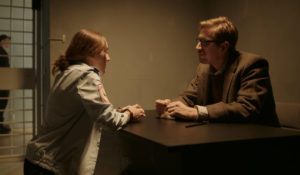 Производство: 2022 г. РоссияРежиссер: Анна Курбатова, Дмитрий ГубаревВ ролях: Кирилл Кяро, Юлия Александрова, Олег Васильков, Влад Коноплёв, Матвей Астраханцев21 июня в 20:30 — «Атлантида»Даниэль — молодой человек из Сант-Эразмо, острова на окраине Венецианской лагуны, живет уединенно, не общается даже со сверстниками, гоняющими на скоростных лодках «баркино». Они одержимы строительством мощнейших моторных лодок, в результате чего тихая лагуна становится опасной гоночной трассой. Даниэль тоже мечтает о сверхбыстрой лодке, способной сделать его лидером, но все его усилия на пути к мечте и признанию дают противоположный результат.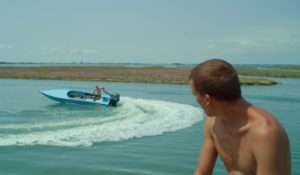 Производство: 2021 г. США, Франция, Испания, Италия, Мексика, КатарРежиссер: Юри АнкараниВ ролях: Даниэле Барисон, Майла Дабала, Бьянка Береньи, Альберто Тедеско, Якопо Торселлан28 июня в 20:30 — «Логово»Пилот-лейтенант Кейт Синклер, сбитая повстанцами в Афганистане, убегая от них, прячется в заброшенном подземном бункере, где пробуждается смертоносное биологическое оружие — человек, скрещенный с инопланетянином, созданное русскими во времена афганской войны.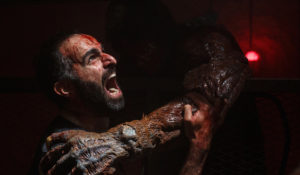 Производство: 2021 г. США, Великобритания, ВенгрияРежиссер: Нил МаршаллВ ролях: Шарлотта Кирк, Джонатан Ховард, Джейми Бамбер, Леон Окенден, Трой Александр